ОБЩИНА БЯЛА СЛАТИНА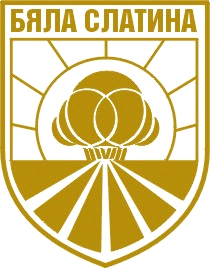 3200 гр. Бяла Слатина, ул. “Климент Охридски” № 68; тел.: 0915/882 114;централа: 0915/8-26-55; факс: 0915/8-29-14, e-mail: bslatina@oabsl.bg; www.byala-slatina.bgО Б Я В АОбщина Бяла Слатина съобщава, че на 20.05.2022 г. в залата на Общински съвет Бяла Слатина, ул. „Климент Охридски” №68, в часовете, посочени в таблицата ще се проведат Търгове с явно наддаване, за отдаване под аренда за срок от 5 стопански години на общинска земеделска земя в землището на с. Драшан, община Бяла Слатина, както следва:Тръжната документация се закупува от стая № 205 в сградата на Общината, дирекция "УОС" срещу внесена такса от 15,00 лв.	Краен срок за закупуване на тръжната документация и внасянето на депозита по сметка на Община Бяла Слатина: IBAN BG96IABG74943302025400, BIC IABGSF при INTENATIONAL ASSET BANK до BANK до 16:30 ч. на 19.05.2022 г.Адрес и тел. за контакт: 3200 гр. Бяла Слатина, ул. “Климент Охридски” №68; тел: 0915/882170.ИНЖ. ТИХОМИР ТРИФОНОВза Кмет на Община Бяла Слатинасъгласно заповед №871/23.12.2021 г.№ по редПоземлен имот с идентификатор №Начин на трайно ползванеПлощкв.м.Начална тръжна цена/лв./Депозит за участие/лв./10% от нач. тр. цена за срока на договораСтъпка за наддаване1 % от н.тр.ценаДата/час20.05.2022г.1.23618.137.42др. вид нива4499224.95112.482.2509:002.23618.107.323618.110.223618.125.8др. вид нива134223962501311.95155.983.1209:303.23618.110.1223618.127.223618.136.12др. вид нива86829322427280.22140.112.8010:004.23618.123.2123618.110.1123618.137.46др. вид нива5016304530226.44113.222.2610:305.23618.152.18др. вид нива4500180.0090.001.8011:006.23618.150.38др. вид нива4574182.9691.481.8311:307.23618.136.1023618.136.923618.110.823618.137.5др. вид нива5854234.16117.082.3413:30